SKENARIOJudul: Perdarahan setiap bulan???Seorang perempuan berumur 14 tahun datang ke PMB mengeluhkan bahwa ia telah mengalami perdarahan siklik sejak 2 tahun yang lalu. Ia menyampaikan bahwa setiap pertengahan bulan mengalami ketidaknyamanan seperti nyeri perut, payudara tegang, bahkan terkadang disertai perasaan emosi terhadap orang-orang sekitarnya. Kondisi tersebut selalu berulang dengan lama ± 3-5 hari, dengan frekuensi ganti pembalut 3-4 kali sehari. Lalu anak menanyakan apa  yang sebenarnya terjadi pada dirinya, sehingga bidan memberikan penjelasan bahwa itu adalah menstruasi dan ketidaknyamanan yang ia alami berkaitan dengan perubahan sistem hormon dalam tubuh yang mempengaruhi kerja organ reproduksi. Bidan juga berpesan agar ia tetap menjaga kebersihan diri selama menstruasi berlangsung.  Diskusikan dengan menggunakan seven jump! Jelaskan istilah yang belum anda ketahui. Jika masih terdapat istilah yang belum jelas, cantumkan sebagai tujuan pembelajaran kelompok.Carilah masalah yang harus anda selesaikan.Analisis masalah tersebut dengan brainstroming agar kelompok memperoleh penjelasan yang beragam mengenai persoalan yanng didiskusikan, dengan menggunakan prior knowledge yang telah anda miliki.Cobalah untuk menyusun penjelasan yang sistematis atas persoalan yang anda diskusikan.Susunlah persoalan-persoalan yang belum bisa diselesaikan dalam diskusi tersebut menjadi tujuan pembelajaran kelompok (Learning issue).Lakukan belajar mandiri untuk mencapai informasi yang anda butuhkan guna menjawab LI yang telah anda tetapkan.Jabarkan temuan informasi yang telah dikumpulkan oleh anggota kelompok, sistesiskan dan diskusikan temuan tersebut agar tersusun penjelasan yang menyeluruh (komprehensif) untuk menjelaskan masalah.Daftar PustakaChris tanto, et al., (2014), Kapita Selekta Kedokteran. Ed IV. Jakarta : Media Aeskulapius.Wiknjosastro, Hanifa. Ilmu Kandungan. Jakarta: Yayasan Bina Pustaka Sarwono Prawirohardjo; 2009.Prawirohardjo, Sarwono. 2011. Ilmu Kebidanan. Jakarta : PT Bina Pustaka Sarwono Prawirohardjo.SOAL!!!Seorang perempuan usia 20 tahun datang ke RSI Sultan Agung ingin melakukan medical check up namun dia mengatakan sedang mengalami perdarahan siklik. Bidan mengatakan bahwa perempuan tersebut mengalami menstruasi. BenarSalah Seorang remaja berusia 18 tahun bertanya kepada dosennya mengapa setiap bulan perempuan mengalami menstruasi. Dosen menjawab karena terjadi peluruhan lapisan dinding rahim (endometrium) yang sudah menebal untuk.BenarSalahMenstruasi akan bermasalah jika berlangsung tiap 28 hari sekali.BenarSalahSeorang perempuan berumur 13  tahun mengeluhkan mengalami menstruasi pada hari ke 14 tidak diikuti dengan keluhan apapun. Bidan mengatakan bahwa hal tersebut menstruasi normal.BenarSalahPada siklus ovarium terdiri atas 3 fase yaitu fase folikular, ovulasi, dan fase luteal.BenarSalahKetika menjelang menstruasi pada beberapa perempuan mengalami perubahan sensitifitas pada payudaranya yang diakibatkan karena adanya perubahan hormon esterogen dan progesteron.BenarSalahPada beberapa perempuan akan mengalami perubahan mood menjelang atau saat hari-hari awal menstruasi yang diakibatkan karena penurunan hormon prolaktin.BenarSalahAnatomi organ reproduksi wanita terdiri atas organ genetalia interna dan organ genetalia eksterna. BenarSalahFundus uteri, uterus, tuba falloppii, dan ovarium merupakan organ genetalia eksterna wanita.BenarSalah Seorang remaja putri, usia 12 tahun datang ke klinik dengan keluhan nyeri di pinggang seperti mules-mules. Ia mengatakan nyeri tersebut selalu muncul setiap menjelang haid. Hasil pemeriksaan TTV dalam batas normal dan tidak ada kelainan saat pemeriksaan fisik. Bidan mengatakan bahwa ia mengalami dismonore.BenarSalahSeorang perempuan usia 16 tahun datang ke klinik dengan keluhan nyeri menjelang haid yang sangat mengganggu aktivitasnya dan berlangsung selama 1 hari saja. Hasil pemeriksaan TTV normal, tidak ada kelainan fisik dan alat genetalia. Bidan menganjurkan untuk memberikan kompres dingin pada daerah yang terasa nyeri.BenarSalahSeorang siswa sma kelas 12 dibawa ke puskesmas oleh petugas UKS dalam kondisi lemas, temannya mengatakan bahwa ia baru saja sadar dari pingsannya. Ia mengatakan perutnya terasa sakit karena ini haid hari pertamanya, sedangkan ia hari ini ada ulangan matematika. Hasil pemeriksaan TTV dalam batas normal. Bidan puskesmas meresepkan untuk diberikan obat pereda nyeri.BenarSalahSeorang remaja putri usia 14 tahun datang ke klinik dengan keluhan nyeri dan tegang pada payudara. Ia mengatakan bahwa hal tersebut sering terjadi pada saat menjelang haid. Hasil pemeriksaan TTV dalam batas normal dan tidak ada kelainan saat pemeriksaan fisik. Bidan menganjurkan kepada anak tersebut untuk memakai bra yang sesuai dengan ukuran payudara.BenarSalahSeorang remaja putri usia 17 tahun datang ke klinik bersama dengan orangtuanya dengan keluhan daerah sekitar genilatia nya gatal saat haid. Ia mengatakan sehari ganti pembalut 2 kali. Hasil pemeriksaan TTV normal, tidak ada kelainan saat pemeriksaan fisik dan ditemukan merah merah bekas garukan saat pemeriksaan alat genetalia. Bidan memberikan penkes personal hygine genetalia.BenarSalahSeorang remaja putri usia 17 tahun datang ke klinik bersama dengan orangtuanya dengan keluhan daerah sekitar genilatia nya gatal saat haid. Ia mengatakan sehari ganti pembalut 2 kali. Hasil pemeriksaan TTV normal, tidak ada kelainan saat pemeriksaan fisik dan ditemukan merah merah bekas garukan saat pemeriksaan alat genetalia. Bidan menganjurkan untuk mengganti pembalut lebih rajin minimal atau jika sudah merasa tak nyaman.BenarSalahLearning IssueApa pengertian dari menstruasi?Apa penyebab terjadinya menstruasi?Bagaimana pola menstruasi (siklus, lama, jumlah) normal pada perempuan?Bagaimana siklus dan fase menstruasi?Apa saja hormon yang berperan dalam menstruasi?Apa saja anatomi organ reproduksi perempuan?Apa saja ketidaknyamanan menstruasi?Bagaimana tatalaksana ketidaknyamanan saat menstruasi?Bagaimana personal hygine menstruasi?Sasaran PembelajaranMahasiswa mampu memahami menstruasiMahasiswa mampu memahami penyebab terjadinya menstruasiMahasiswa mampu memahami pola menstruasi normal yang terdiri dari siklus, lama, dan jumlahMahasiswa mampu memahami siklus dan fase terjadinya mentruasiMahasiswa mampu memahami hormon apa saja yang berperan dalam menstruasiMahasiswa mampu memahami apa saja anatomi organ reproduksi perempuan.Mahasiswa mampu memahami ketidaknyamanan menstruasi dan penatalaksanaannyaMahasiswa mampu memahami personal hygine menstruasiMind MappingDokumentasi Penelitian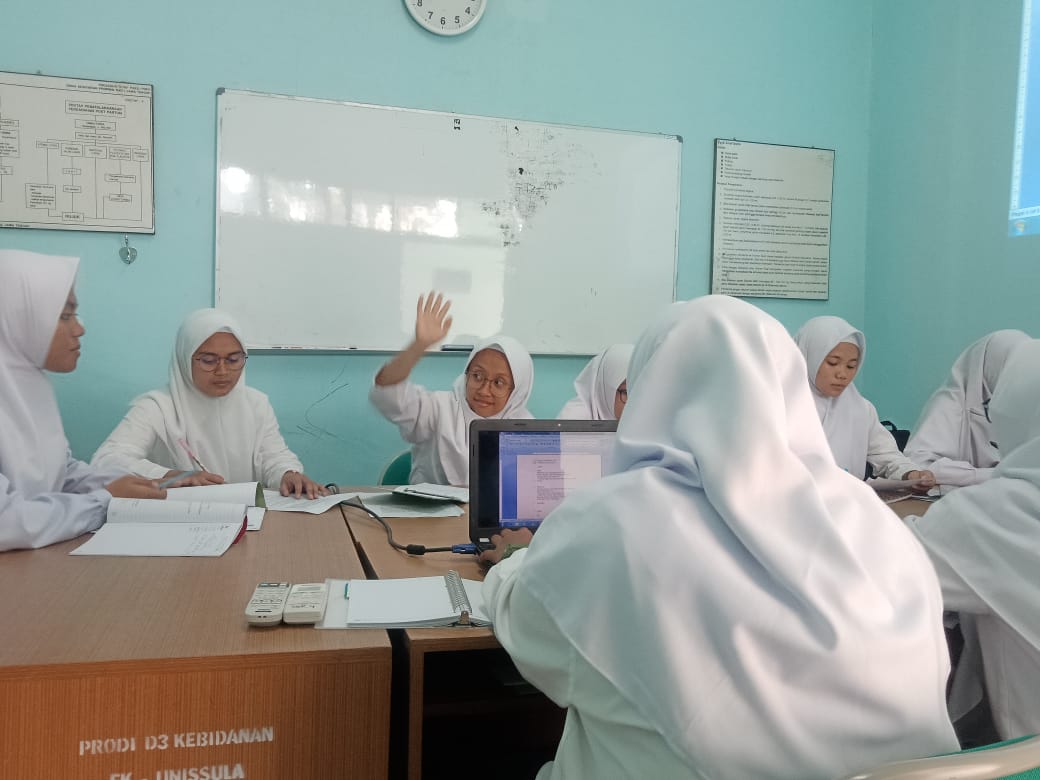 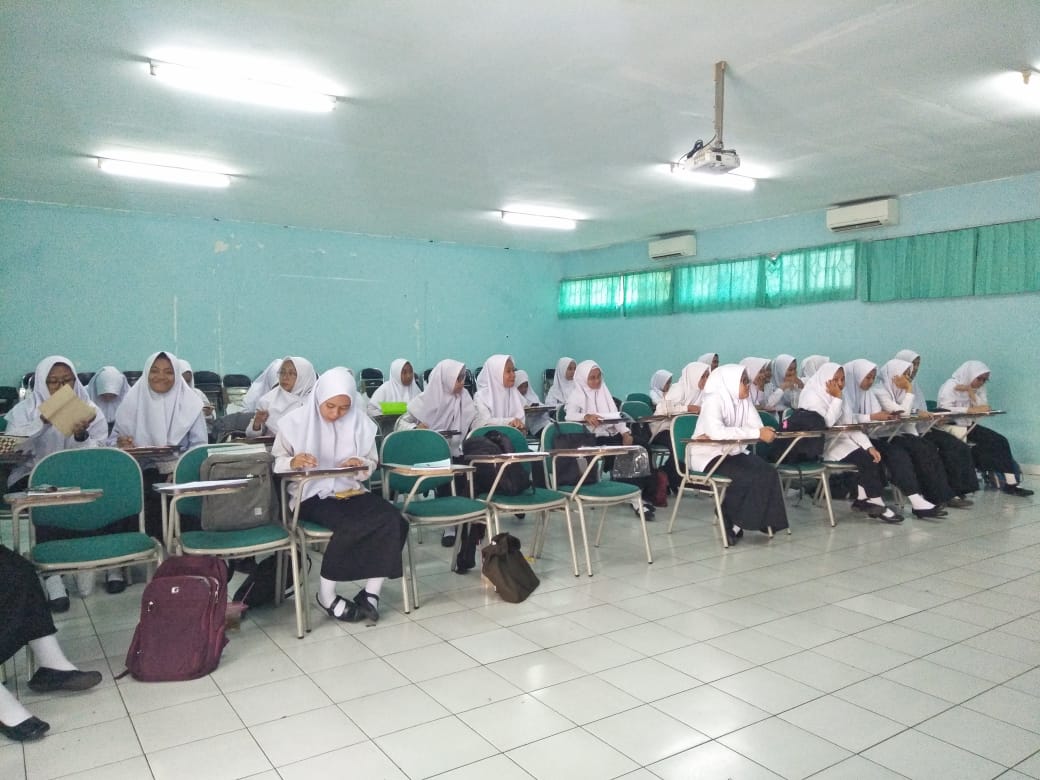 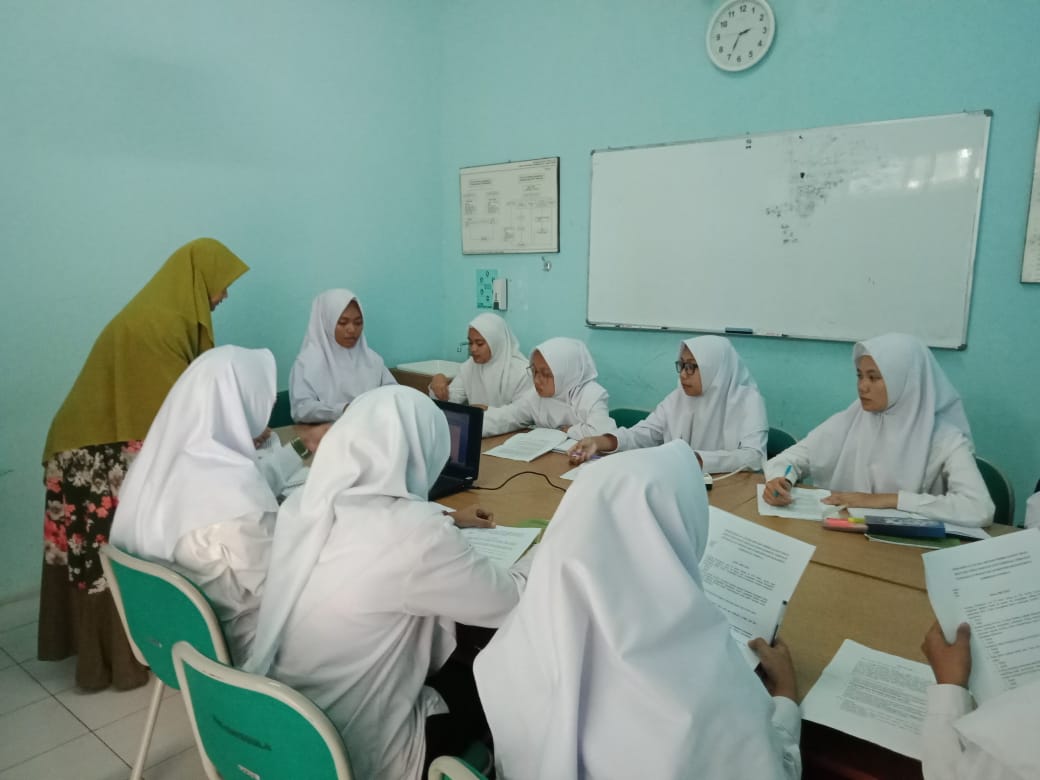 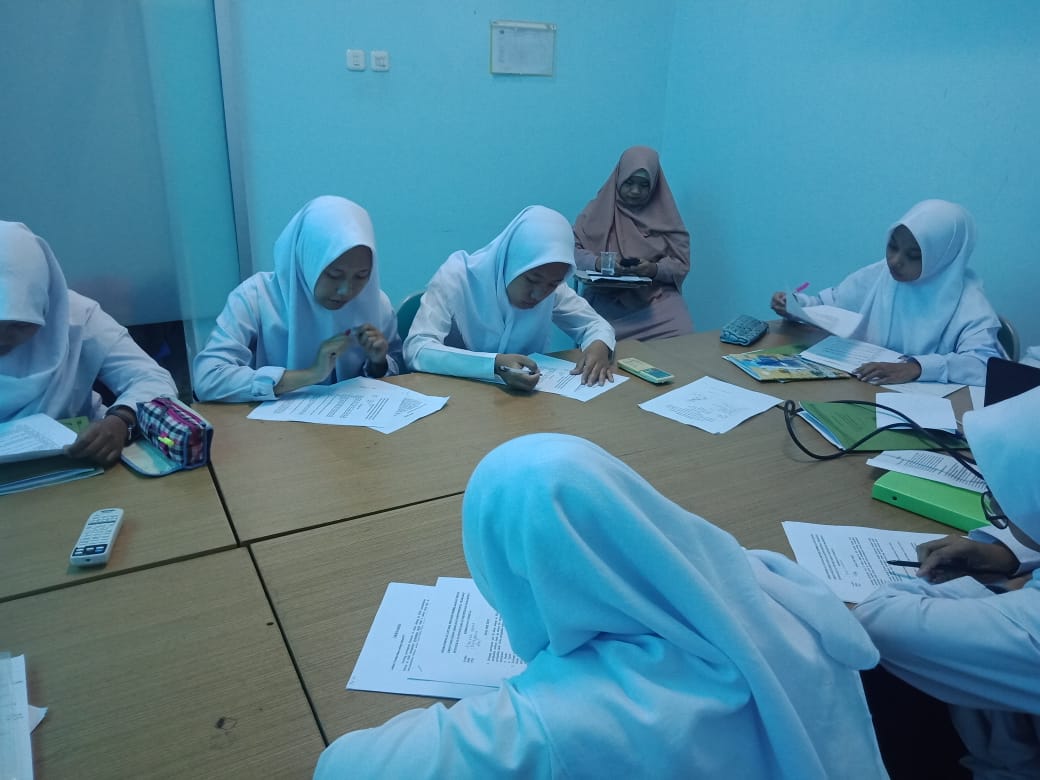 Tabulasi DataData Kuesioner Penelitian SGDData Kuesioner Penelitian KonvensionalHasil Pengolahan SPSSHASIL FREKUENSI PRE POST TEST SGDHASIL FREKUENSI PRE POST TEST KONVENSIONALHASIL UJI NORMALITAS PRE POST TEST SGDHASIL UJI PAIRED T TEST PRE POST TEST SGDHASIL UJI NORMALITAS PRE POST TEST KONVENSIONALHASIL UJI PAIRED T TEST PRE POST TEST KONVENSIONALHASIL UJI INDEPENDENT SAMPLE T TESTHasil Validitas dan ReliabilitasUJI VALIDITAS KUESIONERUJI RELIABILITAS KUESIONERInformed ConsentPersetujuan Menjadi InformanAssalamu’alaikum warahmatullahi wabarakatuhSaya Iik Nurul Ulfah, mahasiswi Prodi S1 Kebidanan, Fakultas Kedokteran Universitas Islam Sultan Agung Semarang Saya bermaksud melakukan penelitian dengan judul  “Perbandingan Metode Pembelajaran Small Group Discussion (SGD) dan Konvensional terhadap Peningkatan Pengetahuan Menstruasi Mahasiswa Kebidanan Unissula”. Penelitian ini dilakukan sebagai salah satu syarat untuk mendapatkan gelar Sarjana Kebidanan.Akhir kata, saya mengucapkan terimakasih untuk kesediannya menjadi informan dalam penelitian ini. Semoga bantuan dan kerjasamanya menjadi amal ibadah yang bernilai disisi-Nya.Wassalamu’alaikum warahmatullahi wabarakatuh.Setelah Anda membaca maksud dan kegiatan penelitian diatas, maka sayamohon untuk mengisi nama, No..hp, dan tanda tangan dibawah ini:Hari, tanggal	:Nama		:No. Hp		:Terimakasih atas kesediaan Anda untuk ikut serta didalam penelitian ini.						Paraf,						____________________RespondenPre TestPre TestPre TestPre TestPre TestPre TestPre TestPre TestPre TestPre TestPre TestPre Test∑Post TestPost TestPost TestPost TestPost TestPost TestPost TestPost TestPost TestPost Test∑RespondenNo ItemNo ItemNo ItemNo ItemNo ItemNo ItemNo ItemNo ItemNo ItemNo ItemNo ItemNo Item∑No ItemNo ItemNo ItemNo ItemNo ItemNo ItemNo ItemNo ItemNo ItemNo Item∑Responden1232345678910∑12345678910∑1010000000010210011111118210000000110030100011111631011100010117111111011084011011000100510111111007501111111000071111100111860111111010108101111111197011101100000511111101108801111110011081111000111790111010000105101111111191001010100001041110010111711011101100100611101101118121110011000005011111111191311110110001070111011111814111101100011811101101118151111110010119111111111110161111100010017111011111191711111110101110111111001181811111110100191101101111819110000001110511101111119RespondenPre TestPre TestPre TestPre TestPre TestPre TestPre TestPre TestPre TestPre TestPre TestPre Test∑Post TestPost TestPost TestPost TestPost TestPost TestPost TestPost TestPost TestPost Test∑RespondenNo ItemNo ItemNo ItemNo ItemNo ItemNo ItemNo ItemNo ItemNo ItemNo ItemNo ItemNo Item∑No ItemNo ItemNo ItemNo ItemNo ItemNo ItemNo ItemNo ItemNo ItemNo Item∑Responden1232345678910∑12345678910∑10101010000104111010000152100000001100311101011107310111000101171111011011840110110001005111100000155011111110100811101111018601111010101071000100111570111111000006110000010148011010000110501011101016901110110001060110010011510010101000010411111100017110111011001006110101111181211100110000051111101111913111100000010511100110117141111011000118111111111110151111111000007111111111091611111110100081010100101517101010000011511111010118181111111000018111010110171911011110111091110110110720100011001100500000000000Tingkat Pengetahuan Pre SGDTingkat Pengetahuan Pre SGDTingkat Pengetahuan Pre SGDTingkat Pengetahuan Pre SGDTingkat Pengetahuan Pre SGDTingkat Pengetahuan Pre SGDFrequencyPercentValid PercentCumulative PercentValidBaik631.631.631.6ValidCukup526.326.357.9ValidKurang842.142.1100.0ValidTotal19100.0100.0Tingkat Pengetahuan Post SGDTingkat Pengetahuan Post SGDTingkat Pengetahuan Post SGDTingkat Pengetahuan Post SGDTingkat Pengetahuan Post SGDTingkat Pengetahuan Post SGDFrequencyPercentValid PercentCumulative PercentValidBaik1578.978.978.9ValidCukup421.121.1100.0ValidTotal19100.0100.0StatisticsStatisticsStatisticsStatisticsStatisticsPre Test SGDPost Test SGDSelisih Tingkat Pengetahuan SGDNValid191919NMissing000MeanMean6.31588.10531.7895MedianMedian7.00008.00002.0000Std. DeviationStd. Deviation2.13574.936592.01602MinimumMinimum2.006.00-2.00MaximumMaximum10.0010.006.00RanksRanksRanksRanksRanksNMean RankSum of RanksPost Test SGD - Pre Test SGDNegative Ranks3a5.8317.50Post Test SGD - Pre Test SGDPositive Ranks15b10.23153.50Post Test SGD - Pre Test SGDTies1cPost Test SGD - Pre Test SGDTotal19a. Post Test SGD < Pre Test SGDa. Post Test SGD < Pre Test SGDa. Post Test SGD < Pre Test SGDa. Post Test SGD < Pre Test SGDa. Post Test SGD < Pre Test SGDb. Post Test SGD > Pre Test SGDb. Post Test SGD > Pre Test SGDb. Post Test SGD > Pre Test SGDb. Post Test SGD > Pre Test SGDb. Post Test SGD > Pre Test SGDc. Post Test SGD = Pre Test SGDc. Post Test SGD = Pre Test SGDc. Post Test SGD = Pre Test SGDc. Post Test SGD = Pre Test SGDc. Post Test SGD = Pre Test SGDTingkat Pengetahuan Pre KonvensionalTingkat Pengetahuan Pre KonvensionalTingkat Pengetahuan Pre KonvensionalTingkat Pengetahuan Pre KonvensionalTingkat Pengetahuan Pre KonvensionalTingkat Pengetahuan Pre KonvensionalFrequencyPercentValid PercentCumulative PercentValidBaik526.326.326.3ValidCukup631.631.657.9ValidKurang842.142.1100.0ValidTotal19100.0100.0Tingkat Pengetahuan Post KonvensionalTingkat Pengetahuan Post KonvensionalTingkat Pengetahuan Post KonvensionalTingkat Pengetahuan Post KonvensionalTingkat Pengetahuan Post KonvensionalTingkat Pengetahuan Post KonvensionalFrequencyPercentValid PercentCumulative PercentValidBaik736.836.836.8ValidCukup631.631.668.4ValidKurang631.631.6100.0ValidTotal19100.0100.0StatisticsStatisticsStatisticsStatisticsStatisticsPre Test KonvensionalPost Test KonvensionalSelisih Tingkat Pengetahuan KonvensionalNValid191919NMissing000MeanMean6.10536.7895.4737MedianMedian6.00007.00001.0000Std. DeviationStd. Deviation1.663151.685852.24520MinimumMinimum3.004.00-3.00MaximumMaximum9.0010.004.00RanksRanksRanksRanksRanksNMean RankSum of RanksPost Test Konvensional - Pre Test KonvensionalNegative Ranks6a8.4250.50Post Test Konvensional - Pre Test KonvensionalPositive Ranks11b9.32102.50Post Test Konvensional - Pre Test KonvensionalTies2cPost Test Konvensional - Pre Test KonvensionalTotal19a. Post Test Konvensional < Pre Test Konvensionala. Post Test Konvensional < Pre Test Konvensionala. Post Test Konvensional < Pre Test Konvensionala. Post Test Konvensional < Pre Test Konvensionala. Post Test Konvensional < Pre Test Konvensionalb. Post Test Konvensional > Pre Test Konvensionalb. Post Test Konvensional > Pre Test Konvensionalb. Post Test Konvensional > Pre Test Konvensionalb. Post Test Konvensional > Pre Test Konvensionalb. Post Test Konvensional > Pre Test Konvensionalc. Post Test Konvensional = Pre Test Konvensionalc. Post Test Konvensional = Pre Test Konvensionalc. Post Test Konvensional = Pre Test Konvensionalc. Post Test Konvensional = Pre Test Konvensionalc. Post Test Konvensional = Pre Test KonvensionalTests of NormalityTests of NormalityTests of NormalityTests of NormalityTests of NormalityTests of NormalityTests of NormalityKolmogorov-SmirnovaKolmogorov-SmirnovaKolmogorov-SmirnovaShapiro-WilkShapiro-WilkShapiro-WilkStatisticdfSig.StatisticdfSig.Pre Test SGD.15219.200*.96419.652Post Test SGD.24519.004.90719.065*. This is a lower bound of the true significance.*. This is a lower bound of the true significance.*. This is a lower bound of the true significance.*. This is a lower bound of the true significance.*. This is a lower bound of the true significance.*. This is a lower bound of the true significance.*. This is a lower bound of the true significance.a. Lilliefors Significance Correctiona. Lilliefors Significance Correctiona. Lilliefors Significance Correctiona. Lilliefors Significance Correctiona. Lilliefors Significance Correctiona. Lilliefors Significance Correctiona. Lilliefors Significance CorrectionPaired Samples StatisticsPaired Samples StatisticsPaired Samples StatisticsPaired Samples StatisticsPaired Samples StatisticsPaired Samples StatisticsMeanNStd. DeviationStd. Error MeanPair 1Pre Test SGD6.3158192.13574.48997Pair 1Post Test SGD8.105319.93659.21487Paired Samples CorrelationsPaired Samples CorrelationsPaired Samples CorrelationsPaired Samples CorrelationsPaired Samples CorrelationsNCorrelationSig.Pair 1Pre Test SGD & Post Test SGD19.344.150Paired Samples TestPaired Samples TestPaired Samples TestPaired Samples TestPaired Samples TestPaired Samples TestPaired Samples TestPaired Samples TestPaired Samples TestPaired Samples TestPaired DifferencesPaired DifferencesPaired DifferencesPaired DifferencesPaired DifferencesTdfSig. (2-tailed)MeanStd. DeviationStd. Error Mean95% Confidence Interval of the Difference95% Confidence Interval of the DifferenceTdfSig. (2-tailed)MeanStd. DeviationStd. Error MeanLowerUpperTdfSig. (2-tailed)Pair 1Pre Test SGD - Post Test SGD-1.789472.01602.46251-2.76116-.81778-3.86918.001Tests of NormalityTests of NormalityTests of NormalityTests of NormalityTests of NormalityTests of NormalityTests of NormalityKolmogorov-SmirnovaKolmogorov-SmirnovaKolmogorov-SmirnovaShapiro-WilkShapiro-WilkShapiro-WilkStatisticdfSig.StatisticdfSig.Pre Test Konvensional.16819.165.94919.382Post Test Konvensional.17219.143.94219.281a. Lilliefors Significance Correctiona. Lilliefors Significance Correctiona. Lilliefors Significance Correctiona. Lilliefors Significance Correctiona. Lilliefors Significance Correctiona. Lilliefors Significance Correctiona. Lilliefors Significance CorrectionPaired Samples StatisticsPaired Samples StatisticsPaired Samples StatisticsPaired Samples StatisticsPaired Samples StatisticsPaired Samples StatisticsMeanNStd. DeviationStd. Error MeanPair 1Pre Test Konvensional6.1053191.66315.38155Pair 1Post Test Konvensional6.7895191.68585.38676Paired Samples CorrelationsPaired Samples CorrelationsPaired Samples CorrelationsPaired Samples CorrelationsPaired Samples CorrelationsNCorrelationSig.Pair 1Pre Test Konvensional & Post Test Konvensional19.147.548Paired Samples TestPaired Samples TestPaired Samples TestPaired Samples TestPaired Samples TestPaired Samples TestPaired Samples TestPaired Samples TestPaired Samples TestPaired Samples TestPaired DifferencesPaired DifferencesPaired DifferencesPaired DifferencesPaired DifferencesTdfSig. (2-tailed)MeanStd. DeviationStd. Error Mean95% Confidence Interval of the Difference95% Confidence Interval of the DifferenceTdfSig. (2-tailed)MeanStd. DeviationStd. Error MeanLowerUpperTdfSig. (2-tailed)Pair 1Pre Test Konvensional - Post Test Konvensional-.684212.18715.50177-1.73838.36996-1.36418.190Group StatisticsGroup StatisticsGroup StatisticsGroup StatisticsGroup StatisticsGroup StatisticsKelompok PerlakuanNMeanStd. DeviationStd. Error MeanTingkat PengetahuanSGD198.1053.93659.21487Tingkat PengetahuanKonvensional196.78951.68585.38676Independent Samples TestIndependent Samples TestIndependent Samples TestIndependent Samples TestIndependent Samples TestIndependent Samples TestIndependent Samples TestIndependent Samples TestIndependent Samples TestIndependent Samples TestIndependent Samples TestLevene's Test for Equality of VariancesLevene's Test for Equality of Variancest-test for Equality of Meanst-test for Equality of Meanst-test for Equality of Meanst-test for Equality of Meanst-test for Equality of Meanst-test for Equality of Meanst-test for Equality of MeansFSig.tdfSig. (2-tailed)Mean DifferenceStd. Error Difference95% Confidence Interval of the Difference95% Confidence Interval of the DifferenceFSig.tdfSig. (2-tailed)Mean DifferenceStd. Error DifferenceLowerUpperTingkat PengetahuanEqual variances assumed8.676.0062.97436.0051.31579.44244.418482.21310Tingkat PengetahuanEqual variances not assumed2.97428.145.0061.31579.44244.409702.22188Item-Total StatisticsItem-Total StatisticsItem-Total StatisticsItem-Total StatisticsItem-Total StatisticsScale Mean if Item DeletedScale Variance if Item DeletedCorrected Item-Total CorrelationCronbach's Alpha if Item DeletedItem_18.450014.366.629.818Item_28.500014.789.490.826Item_38.450013.524.882.802Item_48.550016.366.075.851Item_58.450013.524.882.802Item_68.450014.892.478.827Item_78.400015.621.295.837Item_88.550016.682-.001.855Item_98.500013.632.822.805Item_108.650014.134.662.815Item_118.500014.789.490.826Item_128.450016.892-.048.857Item_138.400016.042.179.844Item_148.500014.053.698.813Item_158.600014.568.538.823Reliability StatisticsReliability StatisticsCronbach's AlphaN of Items.83815